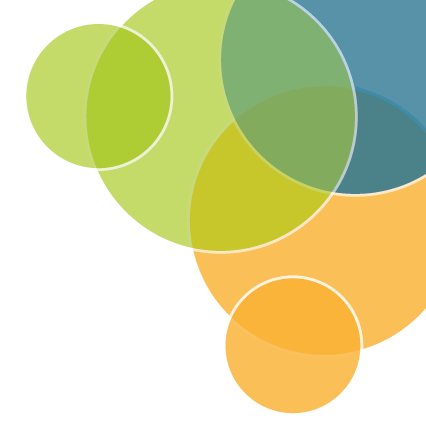 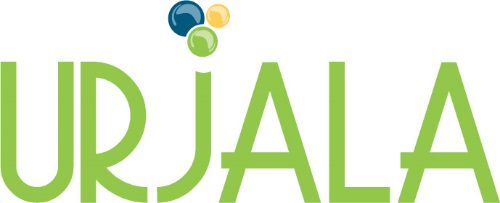 Oppilasilmoitus uudesta oppilaastaTiedot oppilaastaTiedot oppilaastaOppilaan sukunimi ja etunimet (puhuttelunimi alleviivataan)
     Oppilaan sukunimi ja etunimet (puhuttelunimi alleviivataan)
     Oppilaan kotiosoite (lähiosoite ja postitoimipaikka)
     Oppilaan kotiosoite (lähiosoite ja postitoimipaikka)
     Henkilötunnus
     Oppilaan äidinkieli
     UskontokuntaOppilas osallistuu ev.lut. uskonnon opetukseen (ev.lut. seurakuntaan kuuluvalle pakollinen)UskontokuntaOppilas osallistuu ev.lut. uskonnon opetukseen (ev.lut. seurakuntaan kuuluvalle pakollinen)Oppilaan kotikunta
     Oppilaan asuinkunta
     Oppilaan kansalaisuus
     Oppilaan tuleva koulu ja luokka
     HuoltajuusHuoltajuusÄidin tiedot: 
Nimi
     Osoite
     Puhelinnumero, koti
     Puhelinnumero, työ
     Matkapuhelin
     Sähköposti
     Isän tiedot: 
Nimi
     OsoitePuhelinnumero, koti
     Puhelinnumero, työ
     Matkapuhelin
     Sähköposti
     Muun huoltajan tiedot: 
Nimi
     Osoite
     Puhelinnumero, koti
     Puhelinnumero, työ
     Matkapuhelin
     Sähköposti
     Allergiat
     Allergiat
     Erityisruokavalio (toimitettava lääkärin tai terveydenhoitajan todistus)
     Erityisruokavalio (toimitettava lääkärin tai terveydenhoitajan todistus)
     Onko lapselle haettu paikkaa aamu- ja iltapäivätoimintaan?Urjalan esi- ja perusopetuksen koulukuljetusperiaatteiden perusteella aamu- ja iltapäivätoimintaan osallistuvat oppilaat eivät kuulu kuljetusten piiriin.Onko lapselle haettu paikkaa aamu- ja iltapäivätoimintaan?Urjalan esi- ja perusopetuksen koulukuljetusperiaatteiden perusteella aamu- ja iltapäivätoimintaan osallistuvat oppilaat eivät kuulu kuljetusten piiriin.Saako lapsen valokuvan julkaista (mm. koulun kotisivulla)? Saako lapsen valokuvan julkaista (mm. koulun kotisivulla)? Mikäli hammashoito järjestää kuljetuksen koulusta hammaslääkäriin, saako lapsi matkustaa tällä kuljetuksella?Mikäli hammashoito järjestää kuljetuksen koulusta hammaslääkäriin, saako lapsi matkustaa tällä kuljetuksella?Muita tietoja (esim. osallistuminen esiopetukseen, edellinen koulu oppilaan vaihtaessa koulua)Muita tietoja (esim. osallistuminen esiopetukseen, edellinen koulu oppilaan vaihtaessa koulua)Päiväys ja huoltajan allekirjoitusPäiväys ja huoltajan allekirjoitus